DSC Change Completion Report (CCR)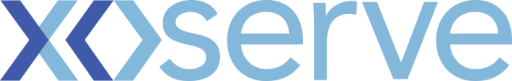 Please send completed form to: box.xoserve.portfoliooffice@xoserve.comDocument Version HistoryTemplate Version HistoryChange TitleTechnical Debt reduction- Prime and Sub process enhancementChange reference number (XRN)XRN5463Xoserve Project Manager  James BarlowEmail addressJames.barlow@xoserve.comContact number0121 229 2802Target Change Management Committee date9th Nov 2022Date of Solution Implementation16th Sep 2022Section 1: Overview of Change DeliverySection 1: Overview of Change DeliveryIn the Prime & Subs portfolio, the below scenarios have been identified where the reconciliation process is not working as expected:When a sub site is Isolated, consumption of the isolated sub site is not taken into account for the net-off calculation which then feeds into downstream processes such as Reconciliation and AQ calculation Read replacement on sub sites does not trigger re-reconciliation. Net-off consumption should be re-calculated for the prime sites based on the read replacement on sub sites.Above scenarios are currently manually monitored and corrective actions are taken accordingly. However, delays in manual resolution could impact timely reconciliation of Prime & Sub meter points. This change was raised to enhance the reconciliation process for Prime & Sub sites within the CDSP central systems to remove the need for manual monitoring and data correction. In the Prime & Subs portfolio, the below scenarios have been identified where the reconciliation process is not working as expected:When a sub site is Isolated, consumption of the isolated sub site is not taken into account for the net-off calculation which then feeds into downstream processes such as Reconciliation and AQ calculation Read replacement on sub sites does not trigger re-reconciliation. Net-off consumption should be re-calculated for the prime sites based on the read replacement on sub sites.Above scenarios are currently manually monitored and corrective actions are taken accordingly. However, delays in manual resolution could impact timely reconciliation of Prime & Sub meter points. This change was raised to enhance the reconciliation process for Prime & Sub sites within the CDSP central systems to remove the need for manual monitoring and data correction. Section 2: Confirmed Funding ArrangementsSection 2: Confirmed Funding ArrangementsFunding for this change is secured as part of Technical debt Investment approved in IRC/BP 2021Funding for this change is secured as part of Technical debt Investment approved in IRC/BP 2021Section 3: Provide a summary of any agreed scope changesSection 3: Provide a summary of any agreed scope changesN/AN/ASection 4: Detail any changes to the Xoserve Service DescriptionSection 4: Detail any changes to the Xoserve Service DescriptionN/AN/ASection 5: Provide details of any revisions to the text of the UK Link ManualSection 5: Provide details of any revisions to the text of the UK Link ManualN/AN/ASection 6: Lessons LearntSection 6: Lessons LearntN/AN/AVersionStatusDateAuthor(s)Summary of Changes0.1For Approval18/10/2022Kiran KumarN/AVersionStatusDateAuthor(s)Summary of Changes2.0Approved17/07/18Rebecca PerkinsTemplate approved at ChMC on 11th July3.0Approved19/12/18Heather SpensleyMoved onto Xoserve’s new Word template in line with new branding